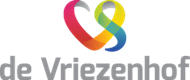 Ben je op zoek naar een uitdagende stageplaats of een afstudeeronderzoek, neem contact met ons op!! Wij hebben meerdere projecten liggen die nodig opgepakt moeten worden. Dus ben jij niet bang om je mouwen op te stropen, kom dan bij ons binnenkijken als stagiaire of afstudeerder!!externe vacatureStagiaire facilitair management M/VWij bieden jou:Een stage en/of een plek voor je afstudeeropdracht.Begeleiding door onze beleidsadviseur die in het bezit is van de opleiding facility management en  meerdere jaren ervaring heeft als manager facilitair binnen verschillende zorginstellingen.Een fijne stage-omgeving met passievolle medewerkers in een kleinschalig woon- en zorgcentrum waar de mens telt.Wij bieden een stagevergoeding comform CAO van €450,00 bruto per maand, gebaseerd op een 36 urige stageweek.Jij bent:Een HBO stagiaire die een uitdaging ziet in de volgende opdrachten:Herzien van sleutelbeleid, voorbereiden en implementeren van een schoonmaaksysteem, analyse en optimalisatie van het voedingsproces, verbetering gastvrijheid en ondersteuning bij de voorbereiding van nieuwbouw (denk aan advies inrichting, uitzoeken eisen sanitair, personele bezetting);Een student met een pro-actieve leerhouding die goed zelfstandig kan werken;Iemand die open staat voor feedback en dit ook kan geven;Iemand die goed kan overleggen en samenwerken;Een student die inzicht heeft in persoonlijke leerdoelen;Verantwoordelijk voor je eigen leerproces.De procedure:Heb je belangstelling of inhoudelijke vragen dan kun je contact opnemen met Caroline Coumans, beleidsadviseur c.coumans@vriezenhof.nl of Karen Muis opleidingscoördinator k.muis@vriezenhof.nl;Je kunt ons ook bellen, tel: 0546-561661;Vervolgens ga je eerst samen met de beleidsadviseur en opleidingscoördinator een kop koffie drinken in ons restaurant om te kijken of er een persoonlijke klik is.We vertellen je graag meer tijdens een kop koffie in ons restaurant!